Personal History QuestionnairePlacement Parent Information #1EducationCurrent and Previous Employment over the last 10 yearsMilitary ServiceBiological Family HistoryMarital HistoryAnimals Income and BudgetHome SpecificationPlacement Parent Information #2EducationCurrent and Previous Employment over the last 10 yearsMilitary ServiceBiological Family HistoryMarital HistoryAnimals Income and Budget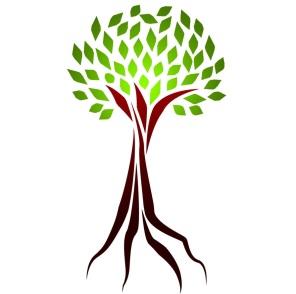 North Texas Family Services, PLLCFull Name:DOB:LastFirstM.I.Address:Street AddressApartment/Unit #CityStateZIP CodePhone:EmailDriver’s License State and number:Social Security No.:Place of BirthHave you had a homestudy completed in the past?YESNOIf yes, when and by who?Have you ever been convicted of a misdemeanor or felony?YESNOIf yes, explain:High School:Address:From:To:Did you graduate?YESNODiploma::College:Address:From:To:Did you graduate?YESNODegree:Other:Address:From:To:Did you graduate?YESNODegree:Company:Phone:Address:Job Title:From:To:Reason for Leaving:Company:Phone:Address:Supervisor:Job Title:From:To:Reason for Leaving:Company:Phone:Address:Supervisor:Job Title:From:To:Reason for Leaving:Branch:From:To:Rank at Discharge:Type of Discharge:If other than honorable, explain:Biological Parents:Step Parents:Siblings:NameDates of MarriageChildren born to this marriage:BreedNameAgeParent #1 Parent #2Additional Income: Gross:Net:Gross:Net:Itemized BudgetMortgage:Car #1:Year            Make:             Model:Car #2:Year            Make:             Model:ElectricityWaterGasCar InsuranceCompany:Cable/InternetCell PhoneHealth InsuranceCompany:Credit Cards:Total:Year Built:    Year Moved In:    Year Moved In:Bedrooms:   Bathrooms:   Bathrooms:Square Footage:  Full Name:DOB:LastFirstM.I.Address:Street AddressApartment/Unit #CityStateZIP CodePhone:EmailDriver’s License State and number:Social Security No.:Place of BirthHave you had a homestudy completed in the past?YESNOIf yes, when and by who?Have you ever been convicted of a misdemeanor or felony?YESNOIf yes, explain:High School:Address:From:To:Did you graduate?YESNODiploma::College:Address:From:To:Did you graduate?YESNODegree:Other:Address:From:To:Did you graduate?YESNODegree:Company:Phone:Address:Job Title:From:To:Reason for Leaving:Company:Phone:Address:Supervisor:Job Title:From:To:Reason for Leaving:Company:Phone:Address:Supervisor:Job Title:From:To:Reason for Leaving:Branch:From:To:Rank at Discharge:Type of Discharge:If other than honorable, explain:Biological Parents:Step Parents:Siblings:NameDates of MarriageChildren born to this marriage:BreedNameAgeParent #1 Parent #2Additional Income: Gross:Net:Gross:Net:Itemized BudgetMortgage:Car #1:Year            Make:             Model:Car #2:Year            Make:             Model:ElectricityWaterGasCar InsuranceCompany:Cable/InternetCell PhoneHealth InsuranceCompany:Credit Cards:Total: